Русский язык20.04  Тема «Имена существительные, имеющие форму только множественного числа »Шаг 1. Посмотреть видео-урок https://vk.com/video590853023_456239032Шаг 2.Выполнить домашнее задание:Выпишите из списка слова одной тематической группы (сущ.,имеющие форму только мн.ч.)1-я группа выпишет слова, которые мы можем найти на кухне, 2-я группа – в шкафу, 3-я группа – в мастерской.  ПримерСлова для справокБриджы, весы, дрожжи, консервы, клещи, тефтели, джинсы, спагетти, плоскогубцы, ползунки, плечики, грабли, вилы.Высылать задание можно 20-21 апреля до 19.00 в любом виде: печатном или письменном (фото)ГеографияД/З   5а  ГЕОГРАФИЯ      20 апреля       Тема :  РАСЫ  И НАРОДЫ"1.Повторить  на стр. 31 учебника голландские  названия  сторон горизонта.2.Прочитать текст параграфа  18.  Какого цвета  население  Земли ?3.Ознакомиться  с таблицей на стр.61. Запомнить название рас и каждой из них её признаки.4.Выписать новые слова, их определение  /расы,  население, плотность населения/,5.Задание № 5    выполнить на оценку: По карте на стр 184-185  учебника  найти самые большие   страны и их  столицы, записать в тетрадь. Работу выслать до 25 апреляМатематикаТема урока «Правильные и неправильные дроби»1.       Записать в тетрадь определение правильных и неправильных дробей и правило их сравнения с единицей (стр. учебника 181)2.       Посмотреть видеоурок по ссылке  https://youtu.be/AlTzQNSLiu43.       Выполнить номера: 814 (2  строка), 811(б)4.       Выполненное задание отправить на проверкуФизкультура20.04.2020УРОК №28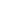 1. Согласование движений рук и дыхания при плавании на груди.И.п. стоя в положении «Стрела» руки вверх, правую руку в низ поворот головы в право вдох, правая рука в и.п, голова в и.п., круговое движение левой рукой с одновременным выдохом через рот.2 раза по 8 повторов выполнять перед зеркалом. 2. И.п сидя на полу ноги прямые вперед, руки в упоре сзади Поднять ноги вверх (10-15 см.), упр. «ножницы» 3 раза по 10 повторов.3. И.п. лежа на спинеПоднять ноги вверх (10-15 см.), упр. «ножницы» 3 раза по 10 повторов.Рекомендуем выполнять упражнения между письменными д/з.2-3 фото или видео  высылать выполненные  домашние задания: everest.distant@yandex.ruОДНКНРАнглийский языкНа кухнеВ шкафуВ мастерскойбриджы